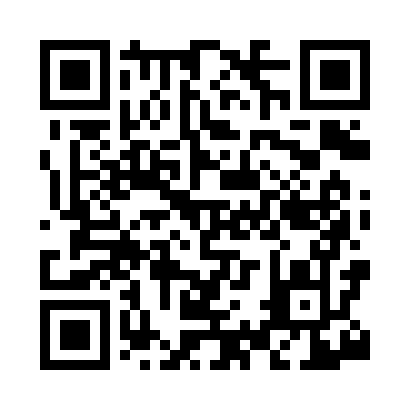 Prayer times for Country Side, Maryland, USAWed 1 May 2024 - Fri 31 May 2024High Latitude Method: Angle Based RulePrayer Calculation Method: Islamic Society of North AmericaAsar Calculation Method: ShafiPrayer times provided by https://www.salahtimes.comDateDayFajrSunriseDhuhrAsrMaghribIsha1Wed4:476:101:074:578:049:272Thu4:466:091:074:578:059:283Fri4:446:081:064:578:069:294Sat4:436:071:064:578:079:315Sun4:416:061:064:588:089:326Mon4:406:041:064:588:099:337Tue4:386:031:064:588:109:358Wed4:376:021:064:588:109:369Thu4:366:011:064:588:119:3710Fri4:346:001:064:598:129:3911Sat4:335:591:064:598:139:4012Sun4:325:581:064:598:149:4113Mon4:305:571:064:598:159:4214Tue4:295:561:065:008:169:4415Wed4:285:551:065:008:179:4516Thu4:275:551:065:008:189:4617Fri4:255:541:065:008:199:4818Sat4:245:531:065:018:209:4919Sun4:235:521:065:018:219:5020Mon4:225:511:065:018:229:5121Tue4:215:511:065:018:229:5222Wed4:205:501:065:028:239:5423Thu4:195:491:075:028:249:5524Fri4:185:491:075:028:259:5625Sat4:175:481:075:028:269:5726Sun4:165:471:075:038:279:5827Mon4:155:471:075:038:279:5928Tue4:145:461:075:038:2810:0029Wed4:145:461:075:038:2910:0130Thu4:135:451:075:048:3010:0231Fri4:125:451:075:048:3010:03